Аналитическая справка 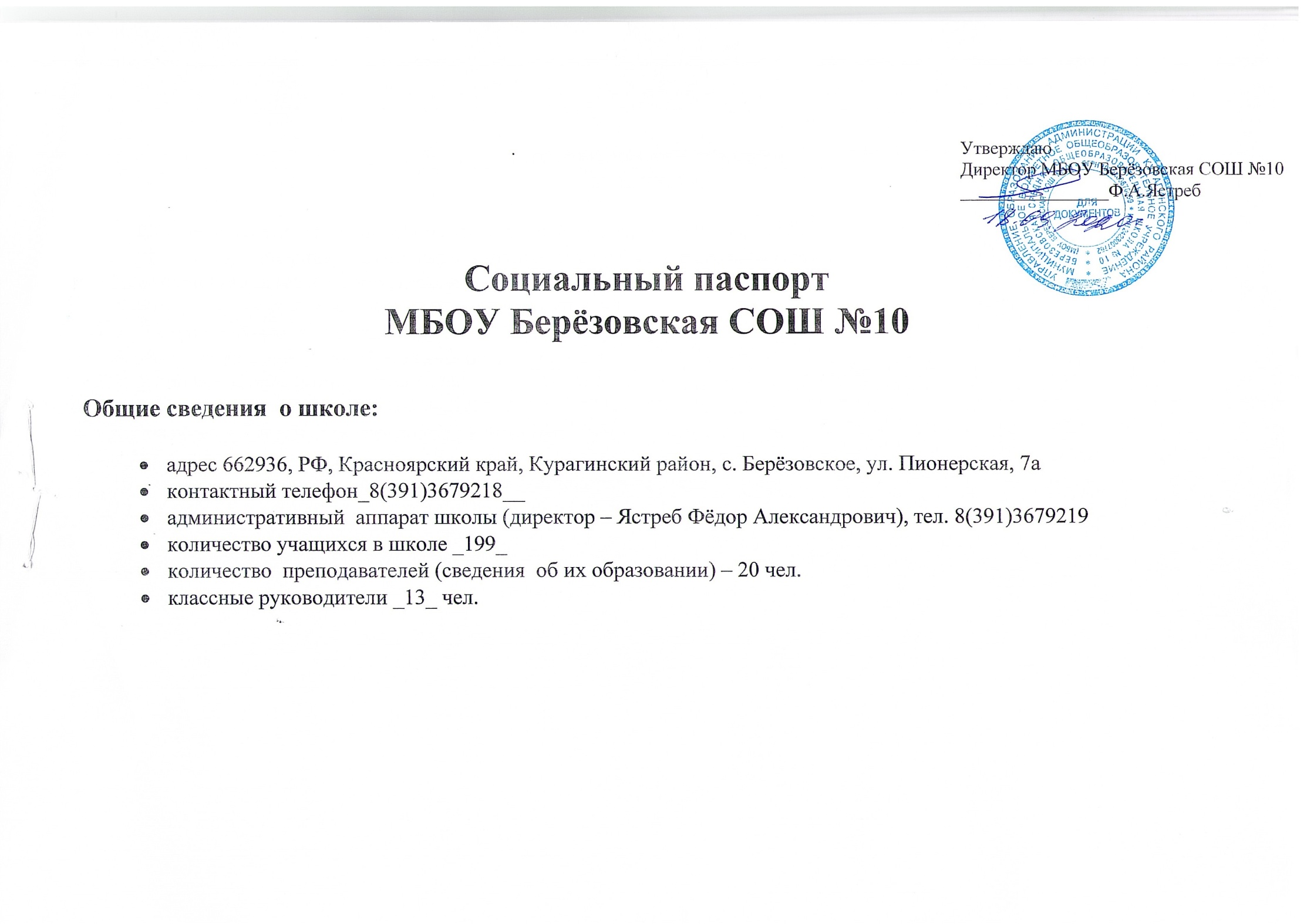 2020-2021 г.Общая численность учащихся на начало  учебного года _199_чел.Детская организация, работающая  в школе  «Республика школьная моя».Количество детей из многодетных семей __53__Количество детей из малообеспеченных семей __93__Количество детей из неполных семей _64_Количество детей находящихся на опеке__6__Количество детей-инвалидов __4__Количество неблагополучных семей __2__Количество детей,  проживающих  в интернате _-_		в приюте_-_Количество учащихся,  состоящих на внутришкольном учете _-_ Количество учащихся,  состоящих на учете в ОПДН __1__Количество учащихся «группы риска»___Обеспечение детей горячим питанием                       Всего _199_